Задание по компетенции JuniorSkills 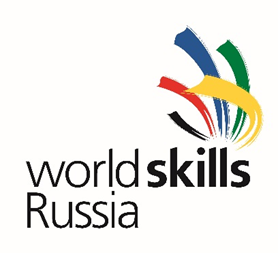 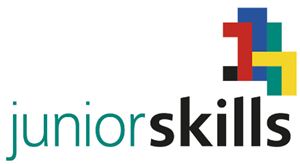 Сетевое и системное администрирование.Презентация команд и работа с технической документацией.Заканчивается учебный год, скоро начинаются летние каникулы, и Вы решили попробовать устроиться на работу,  в компанию, которая занимается  аутсорсинговыми услугами. Вам необходимо создать сеть небольшого офиса. Сеть будет состоять из сервера, рабочей станции, ноутбука. Ноутбук подключается по wifi. Начальник офиса плохо запоминает пароли и просит везде где требуется пароль - использовать пароль juniorskills Сделайте где необходимо настройки для использования такого пароля.1. Подготовка сервера к работе.Задание: Работа с Windows Server. Вам необходимо:В системе виртуализации Hyper-V создайте виртуальную машину с параметрами: 2 виртуальных процессора, 4Gb оперативной памяти, 100Gb жесткий диск, один сетевой адаптер с подключением к внешней сети network1.Установите операционную систему Windows Server 2016 на созданную виртуальную машину, создав два раздела. Задайте имя сервера ServerНастройте IP-адрес вручную в виде 192.168.X.2 где X номер Вашей команды. Выполните установку и настройку ролей Active Directory и DNS. Имя домена komandaX.local, где X – номер команды цифрой.Создайте в ActiveDirectory пользователей User1 и User2.Создайте на втором разделе общие папки obmen1, obmen2, obmen3. Доступ к общим папкам установите соответственно трем группам в AD. Сделайте чтобы в первую группу входил пользователь User1, во вторую User2, в третью оба пользователя.2. Подготовка персонального компьютера к работе.Задание: Вам необходимо:Выполните сборку компьютера из предоставленных компонентов. (Собранный компьютер предъявить для осмотра и оценивания экспертам)Установите операционную систему Windows 10 на предоставленный компьютер, создав два раздела. Задайте имя CompX (X - номер команды). 3. Подготовка портативного компьютера к работе.Задание: Вам необходимо:Установите операционную систему Windows 10 на предоставленный ноутбук, создав два раздела.Задайте имя RoboX (X - номер команды).4. Настройка сетиВам необходимо сделать 2 патчкорда по стандарту TIA/EIA-568В для подключения стационарного компьютера .Подключить сервер и компьютер к роутеру  изготовленными патчкордами. Настроить IP-адрес роутера 192.168.X.1  (X - номер команды).Настроить DHCP сервер таким образом, чтобы все два устройства получали всегда один и тот же адрес (резервирование устройств). Дополнительные параметры роутера настроить для возможности использовать Ваш сервер ActiveDirectory.Настроить wifi-сеть. Название сети komandaX (X - номер команды). Настроить безопасность сети и ограничение по mac-адресу, для подключения к Вашей wifi-сети только Вашего ноутбука.Компьютеры должны быть включены в Ваш домен и использовать доменные учетные записи пользователей. Должны иметь возможность обмениваться файлами через общедоступные папки.